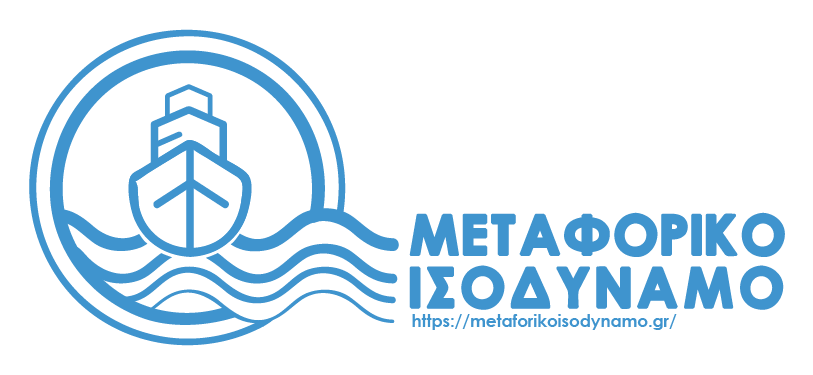 Τι είναι το Μεταφορικό Ισοδύναμο;Το μεταφορικό ισοδύναμο δίνει το δικαίωμα στους νησιώτες να επιβαρύνονται με το ίδιο κόστος στις μεταφορές-μετακινήσεις τους, από και προς τα νησιά σε σχέση με τους κατοίκους της στεριάς.Πότε ξεκίνησε; Το μεταφορικό ισοδύναμο ξεκίνησε την εφαρμογή του τον Ιούλιο του 2018 πιλοτικά σε 49 νησιά και σήμερα εφαρμόζεται σε όλη την Ελλάδα.Πως λειτουργεί;Η επιδότηση των νησιωτών πραγματοποιείται μέσω στοιχείων που συλλέγονται στην ηλεκτρονική πλατφόρμα και απαιτεί μονάχα 5 λεπτά απ' το χρόνο τους για την εγγραφή τουςΤι πρέπει να κάνει ο νησιώτης;Βήμα 1οΟ κύριος (υπόχρεος σε υποβολή φορολογικής δήλωσης) της οικογενειακής μερίδας, εισάγει τα στοιχεία εισόδου του taxisnet και συμπληρώνοντας κάποια επιπλέον στοιχεία όπως IBAN τραπεζικού λογαριασμού του δικαιούχου, e-mail και τηλέφωνο επικοινωνίας, το πληροφοριακό σύστημα παράγει έναν Μοναδικό Αριθμό Νησιώτη - ΜΑΝ για κάθε μέλος της οικογενειακής μερίδας. Η διαδικασία αυτή είναι εύκολη και απλή καθώς τα περισσότερα στοιχεία των δικαιούχων εμφανίζονται προσυμπληρωμένα στην οθόνη του υπολογιστή. Βήμα 2οΤο σύστημα διαθέτει στον χρήστη καρτέλα σε εκτυπώσιμη μορφή στην οποία φαίνονται το ονοματεπώνυμό του και ο 9 ψήφιος αριθμητικός κωδικός ΜΑΝ (και σε μορφή barcode). Βήμα 3οΟι δικαιούχοι μπορούν να το εκτυπώσουν και επιδεικνύουν κατά την έκδοση του ακτοπλοϊκού εισιτηρίου για διαδρομές από και προς λιμένες του επιλέξιμου νησιού.Βήμα 4οΗ ακτοπλοϊκή εταιρεία καταχωρεί τον αριθμό ΜΑΝ στο εισιτήριο και αυτό αποστέλλεται μέσω του ηλεκτρονικού συστήματος κρατήσεων εισιτηρίων ΗΣΚΘΕΕΑ, στο Υπουργείο Ναυτιλίας. Στο τέλος κάθε μήνα ο επιβάτης λαμβάνει στον τραπεζικό του λογαριασμό, το ποσό που του αναλογεί για τις διαδρομές που έχει κάνει. Βήμα 5οΤο ποσό αυτό προκύπτει από την διαφορά του οικονομικού εισιτηρίου με το αντίστοιχο ισοδύναμο που θα πλήρωνε με λεωφορείο Κτελ για την ίδια απόσταση. Παραδείγματα Αντισταθμίσματος Νησιωτικού Κόστους (ΑΝΗΚΟ)Πως λειτουργεί το Μεταφορικό Ισοδύναμο επιχειρήσεων?Βήμα 1οΟι επιχειρήσεις μπορούν πάλι μέσω της ιστοσελίδας metaforikoisodynamo.gr, να προχωρούν στην εγγραφή τους στην δράση συμπληρώνοντας ηλεκτρονικά την ΑΙΤΗΣΗ ΣΥΜΜΕΤΟΧΗΣ.  Βήμα 2οΣε επόμενο χρόνο που ανακοινώνεται στη πρόσκληση ξεκινά η υποβολή ΑΙΤΗΣΕΩΝ ΧΡΗΜΑΤΟΔΟΤΗΣΗΣ, κατά την οποία θα μπορούν να καταχωρούν τις μεταφορές των εμπορευμάτων σύμφωνα με τα αντίστοιχα παραστατικά μεταφοράς τα οποία θα αφορούν μεταφορές εμπορευμάτων οι οποίες έχουν πραγματοποιηθεί από 1-1-2019 και έπειτα. Βήμα 3οΑφού θα έχουν καταχωρήσει τα παραστατικά μεταφοράς με εύκολο τρόπο μέσω του πληροφοριακού συστήματος (metaforikoisodynamo.gr), θα προχωρούν στην οριστικοποίηση της αίτησης χρηματοδότησης. Βήμα 4οΗ επιχείρηση που οριστικοποιεί την αίτησή της, ελέγχεται από τον ΕΦΕΠΑΕ με βάση τον κανονισμό De minimis που αφορά ανώτατο ποσό δημόσιας χρηματοδότησης, ενώ υπάρχει περίπτωση και να ελεγχθεί διοικητικά εφόσον επιλεχθεί στο δείγμα ελέγχου, το οποίο αφορά μικρό ποσοστό επιχειρήσεων. Βήμα 5οΟι επιχειρήσεις που δεν θα τύχουν διοικητικού ελέγχου θα πληρωθούν άμεσα μετά το τέλος της περιόδου υποβολής αιτήσεων χρηματοδότησης σύμφωνα με τα ποσά που θα έχει υπολογίσει το πληροφοριακό σύστημα του μεταφορικού ισοδύναμου. Οδηγίες για την δράση του μεταφορικού ισοδύναμου επιχειρήσεων, βρίσκονται στην αναλυτική πρόσκληση της δράσης η οποία είναι ενσωματωμένη στην αντίστοιχη ΚΥΑ.Παραδείγματα επιδότησης επιχειρήσεων?Επιχείρηση με έδρα την Κάλυμνο που μετέφερε από τον Πειραιά εμπορεύματα συνολικής επιλέξιμης αξίας μεταφοράς (χωρίς ΦΠΑ) €18.100, έλαβε χρηματοδότηση τριμήνου €15.391,34.  Άρα του επιστρέφεται το 85% του συνολικού κόστους μεταφοράς.Επιχείρηση που εδρεύει στην Πάτμο και μετέφερε από τον Πειραιά εμπορεύματα συνολικής επιλέξιμης αξίας μεταφοράς  €21.700.00, έλαβε χρηματοδότηση στο τρίμηνο €10.936,55. Άρα του επιστρέφεται το 50% του συνολικού κόστους μεταφοράς.Επιχείρηση με έδρα τη Χίο που μετέφερε από τον Πειραιά εμπορεύματα συνολικής επιλέξιμης αξίας μεταφοράς €4.460, έλαβε χρηματοδότηση τριμήνου €2.506. Άρα του επιστρέφεται το 56% του συνολικού κόστους μεταφοράς. Επιχείρηση με έδρα τη Μυτιλήνη και μετέφερε από τη Θεσσαλονίκη εμπορεύματα συνολικής επιλέξιμης αξίας μεταφοράς €1.100,65, έλαβε χρηματοδότηση στο τρίμηνο €1.057,05. Άρα του επιστρέφεται το 96% του συνολικού κόστους μεταφοράς.
Στην πρώτη φάση χρηματοδότησης που αφορά το 3μηνο της πιλοτικής εφαρμογής από 1/7/2018 εως 31/12/2018, το ποσοστό χρηματοδότησης ΜΙ στις επιλέξιμες επιχειρήσεις ανήλθε σε ποσοστό 42,7% επί της συνολικής επιλέξιμης δαπάνης. Πού βρίσκω περισσότερες πληροφορίες?Αναλυτικές Ερωτήσεις και Απαντήσεις στην ιστοσελίδα: https://metaforikoisodynamo.gr/FAQ.aspxΓενική Διεύθυνση Γενικής Γραμματείας Αιγαίου και Νησιωτικής Πολιτικής:  Τηλ. 2251 3 50260‚ 2251 0 46851 Fax: 2251047965 email: pmix@ypai.gr ΑπόΠρόςΤιμή Οικονομικής ΘέσηςΑΝΗΚΟΠειραιάΣύρο31,5017,81ΠειραιάΤήνο33,5018,79ΠειραιάΠάρο34,5018,59ΠειραιάΝάξο36,0018,04ΠειραιάΑμοργό36,0013,42ΠειραιάΡόδο63,5019,53ΠειραιάΚάλυμνο52,0020,18ΠειραιάΛειψοί40,5010,73ΠειραιάΚάρπαθο63,5024,66ΠειραιάΜυτιλήνη46,0014,01ΠειραιάΧίο41,5015,84ΠειραιάΣάμο49,0021,28ΛαύριοΛήμνο31,504,13ΛαύριοΚέα18,0015,09ΠάτραΚεφαλονιά17,808,73ΠάτραΙθάκη18,8010,25ΚυλλήνηΖάκυνθο9,106,02ΚαβάλαΘάσο5,002,65ΑλεξανδρούποληΣαμοθράκη15,9010,67Αιτήσεις ΧρηματοδότησηςΠερίοδοι υποβολής Αιτήσεων χρηματοδότησης1η01/04-05/052η01/08-15/093η01/12-15/01Για τους νησιώτες επιβάτεςΓραφείο Αρωγής Χρηστών στο τηλέφωνο 215-215-7830.Ώρες λειτουργίας Δευτέρα με Παρασκευή 09:00 πμ - 17:00 μμΓια τις νησιωτικές επιχειρήσειςΕΦΕΠΑΕΕΝΔΙΑΜΕΣΟΣ ΦΟΡΕΑΣ ΕΠΙΧΕΙΡΗΣΙΑΚΟΥ ΠΡΟΓΡΑΜΜΑΤΟΣ ΑΝΤΑΓΩΝΙΣΤΙΚΟΤΗΤΑΣ ΚΑΙ ΕΠΙΧΕΙΡΗΜΑΤΙΚΟΤΗΤΑΣ+30 210-6985210info@efepae.gr09:00 πμ - 17:00 μμ